State of CaliforniaDepartment of Industrial RelationsDIVISION OF WORKERS’ COMPENSATION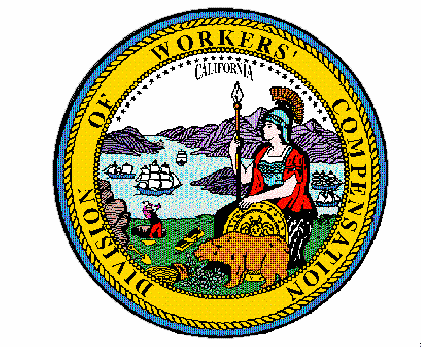 Supplemental Order of the Administrative Director of theDivision of Workers’ CompensationOfficial Medical Fee Schedule– Pathology and Clinical Laboratory Fee ScheduleEffective for Services Rendered on or after January 1, 2023The Administrative Director of the Division of Workers’ Compensation issued an order dated January 5, 2023, adopting the update to the pathology and clinical laboratory portion of the Official Medical Fee Schedule to conform to changes to the Medicare payment system that were adopted by the Centers for Medicare & Medicaid Services (CMS) for calendar year 2023, Quarter One. Subsequently, CMS adopted an updated clinical laboratory file dated January 12, 2023. The original Medicare file adopted by the Administrative Director (issued by CMS on 1/5/2023) listed CPT code 87426 QW and 87811 QW as locally priced codes that lacked a set value. The revised file lists the two codes with national prices, setting them at the same price as the codes without the “QW” modifier. The two codes that have been modified, and the workers’ compensation values, are set forth as follows:CPT 87426 QW (SARSCOV CORONAVIRUS AG IA) local priced column changed to national price of $35.33 [120% of $35.33 = $42.40 for workers’ compensation]CPT 87811 QW (SARS-COV-2 COVID19 W/OPTIC) local priced column changed to national price $41.38 [$120% of 41.38 = $49.66 for workers’ compensation]Pursuant to Labor Code section 5307.1, subdivision (g), the Administrative Director hereby adopts and incorporates by reference the Medicare file 23CLABQ1 – Updated 01/12/2023 for services rendered on or after January 1, 2023 in place of the 23CLABQ1 file previously adopted.  The Order dated January 5, 2023 remains in effect for discharges on or after January 1, 2023, except as modified by this Order.This Order is effective for services rendered on or after January 1, 2023, and shall be published on the website of the Division of Workers’ Compensation on the Pathology and Clinical Laboratory webpage.IT IS SO ORDEREDDated: February 2, 2023		/S/ GEORGE P. PARISOTTO______Administrative Director of the Division of Workers’ Compensation